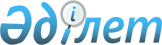 О внесении изменения в приказ Министра юстиции Республики Казахстан от 31 марта 2017 года № 346 "Об утверждении Правил повышения квалификации судебных экспертов"Приказ Министра юстиции Республики Казахстан от 3 января 2024 года № 4. Зарегистрирован в Министерстве юстиции Республики Казахстан 7 января 2024 года № 33891
      ПРИКАЗЫВАЮ:
      1. Внести в приказ Министра юстиции Республики Казахстан от 31 марта 2017 года № 346 "Об утверждении Правил повышения квалификации судебных экспертов" (зарегистрирован в Реестре государственной регистрации нормативных правовых актов за № 14980) следующее изменение:
      в Правилах повышения квалификации судебных экспертов, утвержденных указанным приказом:
      пункт 6 изложить в следующей редакции:
      "6. Повышение квалификации судебных экспертов в области судебной медицины, судебной психиатрии и наркологии, имеющих медицинское образование, осуществляется в соответствии с Правилами дополнительного и неформального образования специалистов в области здравоохранения, квалификационных требований к организациям, реализующим образовательные программы дополнительного и неформального образования в области здравоохранения, а также правилами признания результатов обучения, полученных специалистами в области здравоохранения через дополнительное и неформальное образование, утвержденными приказом Министра здравоохранения Республики Казахстан от 21 декабря 2020 года № ҚР ДСМ-303/2020 (зарегистрирован в Реестре государственной регистрации нормативных правовых актов за № 21847).".
      2. Департаменту организации экспертной деятельности Министерства юстиции Республики Казахстан в установленном законодательством Республики Казахстан порядке обеспечить:
      1) государственную регистрацию настоящего приказа;
      2) размещение настоящего приказа на официальном интернет-ресурсе Министерства юстиции Республики Казахстан.
      3. Контроль за исполнением настоящего приказа возложить на курирующего вице-министра юстиции Республики Казахстан.
      4. Настоящий приказ вводится в действие по истечении десяти календарных дней после дня его первого официального опубликования.
					© 2012. РГП на ПХВ «Институт законодательства и правовой информации Республики Казахстан» Министерства юстиции Республики Казахстан
				
      Министр юстицииРеспублики Казахстан

А. Ескараев
